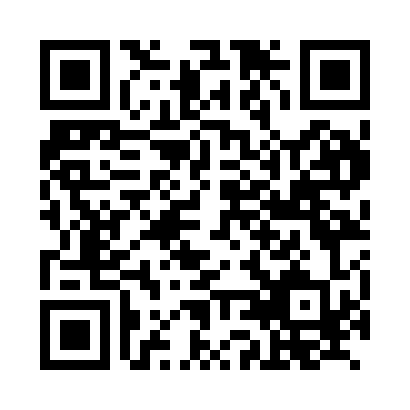 Prayer times for Tungeda, GermanyWed 1 May 2024 - Fri 31 May 2024High Latitude Method: Angle Based RulePrayer Calculation Method: Muslim World LeagueAsar Calculation Method: ShafiPrayer times provided by https://www.salahtimes.comDateDayFajrSunriseDhuhrAsrMaghribIsha1Wed3:245:501:155:178:4010:562Thu3:205:481:155:188:4210:593Fri3:175:471:155:198:4311:024Sat3:135:451:145:198:4511:055Sun3:105:431:145:208:4611:086Mon3:065:411:145:208:4811:117Tue3:035:401:145:218:5011:148Wed3:005:381:145:228:5111:189Thu2:595:361:145:228:5311:2110Fri2:595:351:145:238:5411:2211Sat2:585:331:145:238:5611:2212Sun2:575:321:145:248:5711:2313Mon2:575:301:145:258:5911:2414Tue2:565:291:145:259:0011:2415Wed2:555:271:145:269:0211:2516Thu2:555:261:145:269:0311:2617Fri2:545:241:145:279:0511:2618Sat2:545:231:145:279:0611:2719Sun2:535:221:145:289:0711:2720Mon2:535:201:145:299:0911:2821Tue2:525:191:145:299:1011:2922Wed2:525:181:145:309:1111:2923Thu2:525:171:145:309:1311:3024Fri2:515:161:155:319:1411:3125Sat2:515:151:155:319:1511:3126Sun2:505:141:155:329:1711:3227Mon2:505:131:155:329:1811:3228Tue2:505:121:155:339:1911:3329Wed2:505:111:155:339:2011:3330Thu2:495:101:155:349:2111:3431Fri2:495:091:155:349:2211:35